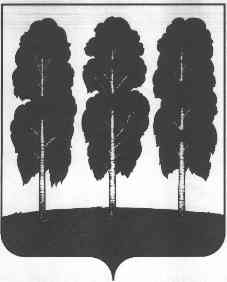 АДМИНИСТРАЦИЯ БЕРЕЗОВСКОГО РАЙОНАХАНТЫ-МАНСИЙСКОГО АВТОНОМНОГО ОКРУГА-ЮГРЫПОСТАНОВЛЕНИЕот  02.09.2019									№ 1020пгт. БерезовоО Порядке составления и утверждения плана финансово-хозяйственной деятельности муниципальных бюджетных и автономных учреждений  Березовского района и признании утратившими силу некоторых муниципальных правовых актов администрации Березовского района(с изменениями, внесенными постановлением Администрации от 14.09.2020 № 878)В соответствии с Бюджетным кодеком Российской Федерации, Федеральным законом от 12 января 1996 года № 7-ФЗ «О некоммерческих организациях», Федеральным законом от 03 ноября 2006 года № 174-ФЗ «Об автономных учреждениях», приказом Министерства финансов Российской Федерации от 31 августа 2018 года № 186н «О требованиях к составлению и утверждению плана финансово-хозяйственной деятельности государственного (муниципального) учреждения»:1. Утвердить Порядок составления и утверждения плана финансово-хозяйственной деятельности муниципальных бюджетных и автономных учреждений Березовского района согласно приложению к настоящему постановлению.	2. Поручить организацию исполнения настоящего постановления главным распорядителям бюджетных средств Березовского района, в ведении которых находятся муниципальные учреждения, органам, осуществляющим функции и полномочия учредителя муниципального учреждения.	3. Постановление администрации Березовского района от 25 января 2017 года № 46 «О Порядке составления и утверждения плана финансово-хозяйственной деятельности муниципальных бюджетных и автономных учреждений Березовского района» признать утратившим силу.	4. Опубликовать настоящее постановление в газете «Жизнь Югры» и разместить на официальном веб-сайте органов местного самоуправления Березовского района.5. Настоящее постановление вступает в силу после его подписания и применяется к правоотношениям, возникшим при формировании плана финансово-хозяйственной деятельности муниципальных бюджетных и автономных учреждений Березовского района, начиная с плана финансово-хозяйственной деятельности муниципальных бюджетных и автономных учреждений Березовского района на 2020 год и плановый период 2021 и 2022 годов.Глава района 									   В. И. ФоминПриложение к постановлению администрации Березовского района от 02.09.2019 № 1020Порядок составления и утверждения плана финансово-хозяйственнойдеятельности муниципальных бюджетных и автономных учрежденийБерезовского района1. Общие положения1.1. Настоящий Порядок разработан с целью обеспечения единого подхода к составлению и утверждению показателей планов финансово-хозяйственной деятельности (далее- План) муниципальных бюджетных и автономных учреждений Березовского района (далее – Учреждения), повышения эффективности их работы.1.2. Порядок составления и утверждения Плана устанавливается с учетом Требований к составлению и утверждению плана финансово-хозяйственной деятельности государственного (муниципального) учреждения, утвержденных приказом Министерства финансов Российской Федерации от 31 августа 2018года № 186н.	1.3. План составляется и утверждается на текущий финансовый год в случае, если решение о бюджете Березовского района утверждается на один финансовый год или на текущий финансовый год и плановый период, если решение о бюджете Березовского района утверждается на очередной финансовый год и плановый период и действует в течение срока действия решения о бюджете Березовского района.1.4. План составляется учреждением (подразделением) по кассовому методу в рублях с точностью до двух знаков после запятой.План утверждается и предоставляется органу, осуществляющему функции и полномочия учредителя не позднее 31 декабря текущего года, но не ранее даты утверждения муниципального задания.В случае, если функции и полномочия учредителя муниципального учреждения выполняет администрация района, План представляется учреждением в отдел по бухгалтерскому учету и отчетности администрации Березовского района. (пункт 1.4. изложен в редакции постановления Администрации от 14.09.2020 № 878)1.5. План муниципального бюджетного учреждения утверждается уполномоченным лицом учреждения.1.6. План муниципального автономного учреждения утверждается руководителем автономного учреждения после рассмотрения проекта Плана наблюдательным советом автономного учреждения.2. Требования к составлению Плана«2.1. Учреждение составляет проект Плана по форме согласно приложению к настоящему Порядку при формировании проекта решения о бюджете Березовского района в течение 10 рабочих дней со дня направления ему структурным подразделением  администрации района, осуществляющим функции и полномочия учредителя в отношении муниципального бюджетного и (или) автономного учреждения Березовского района, информации о планируемых к предоставлению из бюджета объемах поступлений с учетом:»;(пункт 2.1 изложен в редакции постановления Администрации от 14.09.2020 № 878)2.1.1.планируемых объемов поступлений:а) субсидии на финансовое обеспечение выполнения муниципального задания;б) субсидий, предусмотренных абзацем вторым пункта 1 статьи 78.1Бюджетного кодекса Российской Федерации (далее - целевые субсидии), и целей их предоставления;в) субсидий на осуществление капитальных вложений в объекты капитального строительства муниципальной собственности или приобретение объектов недвижимого имущества в муниципальную собственность (далее - субсидия на осуществление капитальных вложений);г) грантов, в том числе в форме субсидий, предоставляемых из бюджетов бюджетной системы Российской Федерации (далее - грант);д) иных доходов, которые учреждение планирует получить при оказании услуг, выполнении работ за плату сверх установленного муниципального задания;е) доходов от иной приносящей доход деятельности, предусмотренной уставом учреждения;2.1.2. с учетом планируемых объемов выплат, связанных с осуществлением деятельности, предусмотренной уставом учреждения.2.2. Главный распорядитель бюджетных средств, выполняющий функцию учредителя (далее – орган – учредитель) Учреждения направляет Учреждению информацию о планируемых к предоставлению из бюджета объемах субсидий в сроки, установленные нормативными правовыми актами администрации Березовского района.2.3. Показатели Плана и обоснования (расчеты) плановых показателей должны формироваться по соответствующим кодам (составным частям кода) бюджетной классификации Российской Федерации в части:2.3.1. планируемых поступлений: а) от доходов - по коду аналитической группы подвида доходов бюджетов классификации доходов бюджетов;б) от возврата дебиторской задолженности прошлых лет - по коду аналитической группы вида источников финансирования дефицитов бюджетов классификации источников финансирования дефицитов бюджетов;2.3.2. планируемых выплат:а) по расходам - по кодам видов расходов классификации расходов бюджетов;б) по возврату в бюджет остатков субсидий прошлых лет - по коду аналитической группы вида источников финансирования дефицитов бюджетов классификации источников финансирования дефицитов бюджетов;в) по уплате налогов, объектом налогообложения которых являются доходы (прибыль) учреждения, - по коду аналитической группы подвида доходов бюджетов классификации доходов бюджетов.2.4. Показатели Плана формируются с дополнительной детализацией по кодам статей (подстатей) групп (статей) классификации операций сектора государственного управления и (или) кодов иных аналитических показателей.2.5. Изменение показателей Плана в течение текущего финансового года должно осуществляться в связи с:2.5.1. использованием остатков средств на начало текущего финансового года, в том числе неиспользованных остатков целевых субсидий и субсидий на осуществление капитальных вложений;2.5.2. изменением объемов планируемых поступлений, а также объемов и (или) направлений выплат, в том числе в связи с:а) изменением объема предоставляемых субсидий на финансовое обеспечение государственного (муниципального) задания, целевых субсидий, субсидий на осуществление капитальных вложений, грантов;б) изменением объема услуг (работ), предоставляемых за плату;в) изменением объемов безвозмездных поступлений от юридических и физических лиц;г) поступлением средств дебиторской задолженности прошлых лет, не включенных в показатели Плана при его составлении;д) увеличением выплат по неисполненным обязательствам прошлых лет, не включенных в показатели Плана при его составлении;2.5.3. проведением реорганизации учреждения.2.6. Показатели Плана после внесения в них изменений, предусматривающих уменьшение выплат, не должны быть меньше кассовых выплат по указанным направлениям, произведенных до внесения изменений в показатели Плана.2.7. Внесение изменений в показатели Плана по поступлениям и (или) выплатам должно формироваться путем внесения изменений в соответствующие обоснования (расчеты) плановых показателей поступлений и выплат, сформированные при составлении Плана, за исключением случаев, предусмотренных пунктом 2.9 настоящего Порядка.2.8. Учреждение по решению органа-учредителя вправе осуществлять внесение изменений в показатели Плана без внесения изменений в соответствующие обоснования (расчеты) плановых показателей поступлений и выплат исходя из информации, содержащейся в документах, являющихся основанием для поступления денежных средств или осуществления выплат, ранее не включенных в показатели Плана:2.8.1. при поступлении в текущем финансовом году:а) сумм возврата дебиторской задолженности прошлых лет;б) сумм, поступивших в возмещение ущерба, недостач, выявленных в текущем финансовом году;в) сумм, поступивших по решению суда или на основании исполнительных документов;2.8.2. при необходимости осуществления выплат:а) по возврату в бюджет бюджетной системы Российской Федерации субсидий, полученных в прошлых отчетных периодах;б) по возмещению ущерба;в) по решению суда, на основании исполнительных документов;г) по уплате штрафов, в том числе административных.2.9. При внесении изменений в показатели Плана в случае, установленном подпунктом 2.5.3 пункта 2.5 раздела 2 настоящего Порядка, при реорганизации Учреждения:(в пункте 2.9. слова «2.6.3 пункта 2.6» заменены словами «2.5.3 пункта 2.5» постановлением Администрации от 14.09.2020 № 878)2.9.1. в форме присоединения, слияния - показатели Плана учреждения-правопреемника формируются с учетом показателей Планов реорганизуемых учреждений, прекращающих свою деятельность путем построчного объединения (суммирования) показателей поступлений и выплат;2.9.2. в форме выделения - показатели Плана учреждения, реорганизованного путем выделения из него других учреждений, подлежат уменьшению на показатели поступлений и выплат Планов вновь возникших юридических лиц;2.9.3. в форме разделения - показатели Планов вновь возникших юридических лиц формируются путем разделения соответствующих показателей поступлений и выплат Плана реорганизованного учреждения, прекращающего свою деятельность.2.10. После завершения реорганизационных мероприятий Учреждения, показатели поступлений и выплат Планов реорганизованных юридических лиц при суммировании должны соответствовать показателям Плана(ов) учреждения(ий) до начала реорганизации.3. Формирование обоснований (расчетов) плановыхпоказателей поступлений и выплат3.1. Обоснования (расчеты) плановых показателей поступлений формируются на основании расчетов соответствующих доходов с учетом возникшей на начало финансового года задолженности перед учреждением по доходам и полученных на начало текущего финансового года предварительных платежей (авансов) по договорам (контрактам, соглашениям).3.2. Обоснования (расчеты) плановых показателей выплат формируются на основании расчетов соответствующих расходов, с учетом произведенных на начало финансового года предварительных платежей (авансов) по договорам (контрактам, соглашениям), сумм излишне уплаченных или излишне взысканных налогов, пени, штрафов, а также принятых и неисполненных на начало финансового года обязательств.3.3. Расчеты доходов формируются:3.3.1. по доходам от использования собственности (в том числе доходы в виде арендной платы);3.3.2. по доходам от оказания услуг (выполнения работ);3.3.3. по доходам в виде штрафов, возмещения ущерба (в том числе включая штрафы, пени и неустойки за нарушение условий контрактов (договоров);3.3.4. по доходам в виде безвозмездных денежных поступлений (в том числе грантов, пожертвований);3.3.5. по доходам в виде целевых субсидий, а также субсидий на осуществление капитальных вложений;3.3.6. по доходам от операций с активами (в том числе доходы от реализации неиспользуемого имущества, утиля, невозвратной тары, лома черных и цветных металлов).3.4. Расчет доходов от использования собственности осуществляется на основании информации о плате (тарифе, ставке) за использование имущества за единицу (объект, квадратный метр площади) и количества единиц предоставляемого в пользование имущества.3.5. Расчет доходов в виде возмещения расходов, понесенных в связи с эксплуатацией муниципального имущества, закрепленного на праве оперативного управления, осуществляется исходя из объема предоставленного в пользование имущества и планируемой стоимости услуг (возмещаемых расходов).3.6. Расчет доходов в виде прибыли, приходящейся на доли в уставных (складочных) капиталах хозяйственных товариществ и обществ, или дивидендов по акциям, принадлежащим учреждению, в случаях, установленных федеральными законами, осуществляется исходя из величины чистой прибыли хозяйственных товариществ и обществ, количества акций (или доли в уставных (складочных) капиталах), принадлежащих учреждению, размера доли чистой прибыли хозяйственных товариществ и обществ, направляемой ими на выплату дивидендов или распределяемой ими среди участников товарищества и общества, и периода деятельности хозяйственного товарищества и общества, за который выплачиваются дивиденды.3.7. Расчет доходов муниципального бюджетного и автономного учреждения в виде процентов по депозитам, процентов по остаткам средств на счетах в кредитных организациях, а также процентов, полученных от предоставления займов, осуществляется на основании информации о среднегодовом объеме средств, на которые начисляются проценты, и ставке размещения.3.8. Расчет доходов от распоряжения правами на результаты интеллектуальной деятельности и средства индивидуализации, в том числе по лицензионным договорам, осуществляется исходя из планируемого объема предоставления прав на использование объектов и платы за использование одного объекта.3.9. Расчет доходов от оказания услуг (выполнения работ) сверх установленного муниципального задания осуществляется исходя из планируемого объема оказания платных услуг (выполнения работ) и их планируемой стоимости.3.10. Расчет доходов от оказания услуг (выполнения работ) в рамках установленного муниципального задания в случаях, установленных муниципальными правовыми актами органа - учредителя, осуществляется в соответствии с объемом услуг (работ), установленных муниципальным заданием, и платой (ценой, тарифом) за указанную услугу (работу).3.11. Расчет доходов в виде штрафов, средств, получаемых в возмещение ущерба (в том числе страховых возмещений), при наличии решения суда, исполнительного документа, решения о возврате суммы излишне уплаченного налога, принятого налоговым органом, решения страховой организации о выплате страхового возмещения при наступлении страхового случая осуществляется в размере, определенном указанными решениями.3.12. Расчет доходов от иной приносящей доход деятельности осуществляется с учетом стоимости услуг по одному договору, среднего количества указанных поступлений за последние три года и их размера, а также иных прогнозных показателей в зависимости от их вида, установленных органом-учредителем.3.13. Расчет расходов осуществляется по видам расходов с учетом норм трудовых, материальных, технических ресурсов, используемых для оказания учреждением услуг (выполнения работ), а также требований, установленных нормативными правовыми (правовыми) актами, в том числе ГОСТами, СНиПами, СанПиНами, стандартами, порядками и регламентами (паспортами) оказания государственных (муниципальных) услуг (выполнения работ).3.14. В расчет расходов на оплату труда и страховых взносов на обязательное социальное страхование в части работников учреждения включаются расходы на оплату труда, компенсационные выплаты, включая пособия, выплачиваемые из фонда оплаты труда, а также страховые взносы на обязательное пенсионное страхование, на обязательное социальное страхование на случай временной нетрудоспособности и в связи с материнством, на обязательное социальное страхование от несчастных случаев на производстве и профессиональных заболеваний, на обязательное медицинское страхование.При расчете плановых показателей расходов на оплату труда учитывается расчетная численность работников, включая основной персонал, вспомогательный персонал, административно-управленческий персонал, обслуживающий персонал, расчетные должностные оклады, ежемесячные надбавки к должностному окладу, стимулирующие выплаты, компенсационные выплаты, в том числе за работу с вредными и (или) опасными условиями труда, при выполнении работ в других условиях, отклоняющихся от нормальных, а также иные выплаты, предусмотренные законодательством Российской Федерации, локальными нормативными актами учреждения в соответствии с утвержденным штатным расписанием.3.15. Расчет расходов на выплаты компенсационного характера персоналу, за исключением фонда оплаты труда, включает выплаты по возмещению работникам (сотрудникам) расходов, связанных со служебными командировками, возмещению расходов на прохождение медицинского осмотра, расходов на оплату стоимости проезда и провоза багажа к месту использования отпуска и обратно для лиц, работающих в районах Крайнего Севера и приравненных к ним местностях, и членов их семей, иные компенсационные выплаты работникам, предусмотренные законодательством Российской Федерации, коллективным трудовым договором, локальными актами Учреждения.3.16. Расчет расходов на выплаты по социальному обеспечению и иным выплатам населению, не связанным с выплатами работникам, возникающими в рамках трудовых отношений (расходов по социальному обеспечению населения вне рамок систем государственного пенсионного, социального, медицинского страхования), в том числе на оплату медицинского обслуживания, оплату путевок на санаторно-курортное лечение и в детские оздоровительные лагеря, а также выплат бывшим работникам учреждений, в том числе к памятным датам, профессиональным праздникам, осуществляется с учетом количества планируемых выплат в год и их размера.3.17. Расчет расходов на уплату налога на имущество организации, земельного налога, водного налога, транспортного налога формируется с учетом объекта налогообложения, особенностей определения налоговой базы, налоговой ставки, а также налоговых льгот, оснований и порядка их применения, порядка и сроков уплаты по каждому налогу в соответствии с законодательством Российской Федерации о налогах и сборах.3.18. Расчет расходов на уплату прочих налогов и сборов, других платежей, являющихся в соответствии с бюджетным законодательством Российской Федерации доходами соответствующего бюджета, осуществляется с учетом вида платежа, порядка их расчета, порядка и сроков уплаты по каждому виду платежа.3.19. Расчет расходов на безвозмездные перечисления организациям и физическим лицам осуществляется с учетом количества планируемых безвозмездных перечислений организациям и их размера.3.20. Расчет прочих расходов (кроме расходов на закупку товаров, работ, услуг) осуществляется по видам выплат с учетом количества планируемых выплат в год и их размера.3.21. Расчет расходов (за исключением расходов на закупку товаров, работ, услуг) осуществляется раздельно по источникам их финансового обеспечения в случае принятия органом-учредителем решения о планировании указанных выплат раздельно по источникам их финансового обеспечения.3.22. Расчет расходов на услуги связи должен учитывать количество абонентских номеров, подключенных к сети связи, цены услуг связи, ежемесячную абонентскую плату в расчете на один абонентский номер, количество месяцев предоставления услуги; размер повременной оплаты междугородних, международных и местных телефонных соединений, а также стоимость услуг при повременной оплате услуг телефонной связи; количество пересылаемой корреспонденции, в том числе с использованием фельдъегерской и специальной связи, стоимость пересылки почтовой корреспонденции за единицу услуги, стоимость аренды интернет-канала, повременной оплаты за интернет-услуги или оплата интернет-трафика.3.23. Расчет расходов на транспортные услуги осуществляется с учетом видов услуг по перевозке (транспортировке) грузов, пассажирских перевозок и стоимости указанных услуг.3.24. Расчет расходов на коммунальные услуги осуществляется исходя из расходов на газоснабжение (иные виды топлива), электроснабжение, теплоснабжение, горячее водоснабжение, холодное водоснабжение и водоотведение с учетом количества объектов, тарифов на оказание коммунальных услуг (в том числе с учетом применяемого одноставочного, дифференцированного по зонам суток или двуставочного тарифа на электроэнергию), расчетной потребности планового потребления услуг и затраты на транспортировку топлива (при наличии).3.25. Расчет расходов на аренду имущества, в том числе объектов недвижимого имущества, осуществляется с учетом арендуемой площади (количества арендуемого оборудования, иного имущества), количества месяцев (суток, часов) аренды, цены аренды в месяц (сутки, час), а также стоимости возмещаемых услуг (по содержанию имущества, его охране, потребляемых коммунальных услуг).3.26. Расчет расходов на содержание имущества осуществляется с учетом планов ремонтных работ и их сметной стоимости, определенной с учетом необходимого объема ремонтных работ, графика регламентно-профилактических работ по ремонту оборудования, требований к санитарно-гигиеническому обслуживанию, охране труда (включая уборку помещений и территории, вывоз твердых бытовых отходов, мойку, химическую чистку, дезинфекцию, дезинсекцию), а также правил его эксплуатации.3.27. Расчет расходов на обязательное страхование, в том числе на обязательное страхование гражданской ответственности владельцев транспортных средств, страховой премии (страховых взносов) осуществляется с учетом количества застрахованных работников, застрахованного имущества, базовых ставок страховых тарифов и поправочных коэффициентов к ним, определяемых с учетом характера страхового риска и условий договора страхования, в том числе наличия франшизы и ее размера.3.28. Расчет расходов на повышение квалификации (профессиональную переподготовку) осуществляется с учетом количества работников, направляемых на повышение квалификации, и цены обучения одного работника по каждому виду дополнительного профессионального образования.3.29. Расчет расходов на оплату услуг и работ (медицинских осмотров, информационных услуг, консультационных услуг, экспертных услуг, научно-исследовательских работ, типографских работ), не указанных в пунктах 3.22.-3.28.раздела 3 настоящего Порядка, осуществляется на основании расчетов необходимых выплат с учетом численности работников, потребности в информационных системах, количества проводимых экспертиз, количества приобретаемых печатных и иных периодических изданий, определяемых с учетом специфики деятельности учреждения, предусмотренной уставом учреждения.3.29. Расчет расходов на приобретение объектов движимого имущества (в том числе оборудования, транспортных средств, мебели, инвентаря, бытовых приборов) осуществляется с учетом среднего срока эксплуатации указанного имущества, норм обеспеченности (при их наличии), потребности учреждения в таком имуществе, информации о стоимости приобретения необходимого имущества, определенной методом сопоставимых рыночных цен (анализа рынка), заключающемся в анализе информации о рыночных ценах идентичных (однородных) товаров, работ, услуг, в том числе о ценах производителей (изготовителей) указанных товаров, работ, услуг.3.30. Расчет расходов на приобретение материальных запасов осуществляется с учетом потребности в продуктах питания, лекарственных средствах, горюче-смазочных и строительных материалах, мягком инвентаре и специальной одежде, обуви, запасных частях к оборудованию и транспортным средствам, хозяйственных товарах и канцелярских принадлежностях, а также наличия указанного имущества в запасе и (или) необходимости формирования экстренного (аварийного) запаса.3.31. Расчеты расходов на закупку товаров, работ, услуг должны соответствовать в части планируемых к заключению контрактов (договоров):3.31.1. показателям плана закупок товаров, работ, услуг для обеспечения государственных и муниципальных нужд, формируемого в соответствии с требованиями законодательства Российской Федерации о контрактной системе в сфере закупок товаров, работ, для обеспечения государственных и муниципальных нужд, в случае осуществления закупок в соответствии с Федеральным законом от 5 апреля 2013 года № 44-ФЗ «О контрактной системе в сфере закупок товаров, работ, услуг для обеспечения государственных и муниципальных нужд»;3.31.2. показателям плана закупок товаров, работ, услуг, формируемого в соответствии с законодательством Российской Федерации о закупках товаров, работ, услуг отдельными видами юридических лиц, в случае осуществления закупок в соответствии с Федеральным законом от 18 июля 2011 года № 223-ФЗ «О закупках товаров, работ, услуг отдельными видами юридических лиц».3.32. Расчет расходов на осуществление капитальных вложений:3.32.1. в целях капитального строительства объектов недвижимого имущества (реконструкции, в том числе с элементами реставрации, технического перевооружения) осуществляется с учетом сметной стоимости объектов капитального строительства, рассчитываемой в соответствии с законодательством о градостроительной деятельности Российской Федерации;3.32.2. в целях приобретения объектов недвижимого имущества осуществляется с учетом стоимости приобретения объектов недвижимого имущества, определяемой в соответствии с законодательством Российской Федерации, регулирующим оценочную деятельность в Российской Федерации.3.33. В случае, если учреждением не планируется получать отдельные доходы и осуществлять отдельные расходы, то обоснования (расчеты) поступлений и выплат по указанным доходам и расходам не формируются.Приложение к Порядку составления и утвержденияплана финансово-хозяйственнойдеятельности муниципальных бюджетных и автономныхучреждений (приложение к Порядку изложено в редакции постановления Администрации от 14.09.2020 № 878)Утверждаю                             ______________________________________________                              (наименование должности уполномоченного лица , руководителя)                                                            _____________  _____________________________                                 (подпись)        (расшифровка подписи)                             "__" ___________ 20__ г.План финансово-хозяйственной деятельности на 20__ г.(на 20__ г. и плановый период 20__ и 20__ годов <1>)Раздел 1. Поступления и выплаты--------------------------------<1>  В  случае  утверждения  решения  о  бюджете  на  текущий финансовый год и плановый период.<2>  Указывается  дата  подписания  Плана, а в случае утверждения Планауполномоченным лицом учреждения - дата утверждения Плана.<3>Вграфе 3 отражаются:    по  строкам  1100  -  1900  - коды аналитической группы подвида доходовбюджетов классификации доходов бюджетов;    по  строкам  1980  -  1990  - коды аналитической группы вида источниковфинансирования  дефицитов  бюджетов классификации источников финансированиядефицитов бюджетов;    по  строкам  2000  -  2652 - коды видов расходов бюджетов классификациирасходов бюджетов;    по  строкам  3000  -  3030  - коды аналитической группы подвида доходовбюджетов  классификации  доходов  бюджетов,  по  которым планируется уплатаналогов,  уменьшающих  доход  (в  том  числе  налог  на  прибыль,  налог надобавленную  стоимость, единый налог на вмененный доход для отдельных видовдеятельности);    по  строкам  4000  -  4040  - коды аналитической группы вида источниковфинансирования  дефицитов  бюджетов классификации источников финансированиядефицитов бюджетов.<4>   Вграфе   4  указывается  код  классификации  операций  секторагосударственного   управления   в   соответствии   с   Порядкомпримененияклассификации  операций  сектора  государственного управления, утвержденнымприказом  Министерства  финансов  Российской Федерации от 29 ноября 2017 г.N  209н,  и  (или)  коды  иныханалитических  показателей,  в  случае,  если  Порядком   органа-учредителяпредусмотрена указанная детализация.<5>  По  строкам  0001  и  0002  указываются планируемые суммы остатковсредств  на  начало и на конец планируемого года, если указанные показателипо   решению  органа,  осуществляющего  функции  и  полномочия  учредителя,планируются   на   этапе   формирования   проекта  Плана  либо  указываютсяфактические  остатки  средств  при  внесении  изменений в утвержденный Планпосле завершения отчетного финансового года.<6>   Показатели  прочих  поступлений  включают  в  себя  в  том  числепоказатели   увеличения  денежных  средств  за  счет  возврата  дебиторскойзадолженности прошлых лет, включая возврат предоставленных займов(микрозаймов),  а также за счет возврата средств, размещенных на банковскихдепозитах.   При   формировании  Плана  (проекта  Плана)  обособленному(ым)подразделению(ям)   показатель   прочих   поступлений  включает  показательпоступлений  в  рамках  расчетов  между головным учреждением и обособленнымподразделением.<7>  Показатели  выплат  по  расходам на закупки товаров, работ, услуг,отраженные  в строке 2600 Раздела 1 "Поступления и выплаты" Плана, подлежатдетализации  в  Разделе  2 «Сведения по выплатам на закупку товаров, работ,услуг» Плана.<8> Показатель отражается со знаком «минус».<9>  Показатели  прочих  выплат  включают в себя, в том числе, показателиуменьшения   денежных   средств   за   счет   возврата   средств  субсидий,предоставленных  до начала текущего финансового года, предоставления займов(микрозаймов),  размещения  автономными  учреждениями  денежных  средств набанковских    депозитах.    При    формировании   Плана   (проекта   Плана)обособленному(ым)   подразделению(ям)  показатель  прочих  выплат  включаетпоказатель  поступлений  в  рамках  расчетов  между  головным учреждением иобособленным подразделением.Раздел 2. Сведения по выплатам на закупки товаров,работ, услуг <10>Руководитель учреждения(уполномоченное лицо учреждения)  ___________ _________ _______________(должность) (подпись)  (расшифровкаподписи)Исполнитель  ___________ ___________________ _________(должность) (фамилия, инициалы) (телефон) "__" ________ 20__ г.СОГЛАСОВАНО_________________________________________________________________________ (наименование должности уполномоченного лица органа-учредителя)___________________            __________________________________________(подпись)                           (расшифровка подписи)           "__" ___________ 20__ г.                  --------------------------------<10>ВРазделе 2 «Сведения по выплатам на закупку товаров, работ, услуг» Плана детализируются показатели выплат по расходам на закупку товаров, работ, услуг, отраженные по соответствующим строкам Раздела 1 «Поступления и выплаты» Плана.<10.1>В случаях, если учреждению предоставляются субсидия на иные цели, субсидия на осуществление капитальных вложений или грант в форме субсидии в соответствии с абзацем первым пункта 4 статьи 78.1 Бюджетного кодекса Российской Федерации в целях достижения результатов федерального проекта, в том числе входящего в состав соответствующего национального проекта (программы), определенного Указом Президента Российской Федерации от 7 мая 2018 г. N 204 "О национальных целях и стратегических задачах развития Российской Федерации на период до 2024 года" (Собрание законодательства Российской Федерации, 2018, N 20, ст. 2817; N 30, ст. 4717), или регионального проекта, обеспечивающего достижение целей, показателей и результатов федерального проекта (далее - региональный проект), показатели строк 26310, 26421, 26430 и 26451 Раздела 2 "Сведения по выплатам на закупку товаров, работ, услуг" детализируются по коду целевой статьи (8 - 17 разряды кода классификации расходов бюджетов, при этом в рамках реализации регионального проекта в 8 - 10 разрядах могут указываться нули).<11> Плановые показатели выплат на закупку товаров, работ, услуг по строке 26000 Раздела 2 «Сведения по выплатам на закупку товаров, работ, услуг» Плана распределяются на выплаты по контрактам (договорам), заключенным (планируемым к заключению) в соответствии с гражданским законодательством Российской Федерации (строки 26100 и 26200), а также по контрактам (договорам), заключаемым в соответствии с требованиями законодательства Российской Федерации и иных нормативныхправовыхактов о контрактной системе в сфере закупок товаров, работ, услуг для государственных и муниципальных нужд, с детализацией указанных выплат по контрактам (договорам), заключенным до начала текущего финансового года (строка 26300) и планируемым к заключению в соответствующем финансовом году (строка 26400) и должны соответствовать показателям соответствующих граф по строке 2600 Раздела 1 «Поступления и выплаты» Плана.<12> Указывается сумма договоров (контрактов) о закупках товаров, работ, услуг, заключенных без учета требований Федерального закона № 44-ФЗ и Федерального закона № 223-ФЗ, в случаях, предусмотренных указанными федеральными законами.<13> Указывается сумма закупок товаров, работ, услуг, осуществляемых в соответствии с Федеральным законом № 44-ФЗ и Федеральным законом № 223-ФЗ.<14> Государственным (муниципальным) бюджетным учреждением показатель не формируется.<15> Указывается сумма закупок товаров, работ, услуг, осуществляемых в соответствии с Федеральным законом N 44-ФЗ.<16> Плановые показатели выплат на закупку товаров, работ, услуг по строке 26500 государственного (муниципального) бюджетного учреждения должен быть не менее суммы показателей строк 26410, 26420, 26430, 26440 по соответствующей графе, государственного (муниципального) автономного учреждения - не менее показателя строки 26430 по соответствующей графе.».Кодыот "__" ________ 20__ г. <2>ДатаОрган, осуществляющийфункции и полномочия учредителя ________________по Сводному рееструОрган, осуществляющийфункции и полномочия учредителя ________________глава по БКпо Сводному реепструИННУчреждение ___________________________________КППЕдиница измерения: рубпо ОКЕИ383N п/пНаименование показателяКод строкиКод по бюджетной классификации Российской Федерации <3>Аналитический код <4>СуммаСуммаСуммаСуммаN п/пНаименование показателяКод строкиКод по бюджетной классификации Российской Федерации <3>Аналитический код <4>на 20__ г. текущий финансовый годна 20__ г. первый год планового периодана 20__ г. второй год планового периодаза пределами планового периода1234567891.Остаток средств на начало текущего финансового года <5>0001xx2.Остаток средств на конец текущего финансового года <5>0002xx3.Доходы, всего:10004.в том числе:доходы от собственности, всего11001205.в том числе:11106.доходы от оказания услуг, работ, компенсации затрат учреждений, всего12001307.в том числе:субсидии на финансовое обеспечение выполнения государственного (муниципального) задания за счет средств бюджета публично-правового образования, создавшего учреждение12101308.субсидии на финансовое обеспечение выполнения государственного задания за счет средств бюджета Федерального фонда обязательного медицинского страхования12201309.доходы от штрафов, пеней, иных сумм принудительного изъятия, всего130014010.в том числе:131014011.безвозмездные денежные поступления, всего140015012.в том числе:целевые субсидии141015013.субсидии на осуществление капитальных вложений142015014.прочие доходы, всего150018015.в том числе:16.доходы от операций с активами, всего190017.в том числе:18.прочие поступления, всего <6>1980x19.из них:увеличение остатков денежных средств за счет возврата дебиторской задолженности прошлых лет1981510x20.Расходы, всего2000x21.в том числе:на выплаты персоналу, всего2100xx22.в том числе:оплата труда2110111x23.прочие выплаты персоналу, в том числе компенсационного характера2120112x24.иные выплаты, за исключением фонда оплаты труда учреждения, для выполнения отдельных полномочий2130113x25.взносы по обязательному социальному страхованию на выплаты по оплате труда работников и иные выплаты работникам учреждений, всего2140119x26.в том числе:на выплаты по оплате труда2141119x27.на иные выплаты работникам2142119x28.денежное довольствие военнослужащих и сотрудников, имеющих специальные звания2150131x29.расходы на выплаты военнослужащим и сотрудникам, имеющим специальные звания, зависящие от размера денежного довольствия2160133х30.иные выплаты военнослужащим и сотрудникам, имеющим специальные звания2170134x31.страховые взносы на обязательное социальное страхование в части выплат персоналу, подлежащих обложению страховыми взносами2180139x32.в том числе:на оплату труда стажеров2181139x33.социальные и иные выплаты населению, всего2200300x34.в том числе:социальные выплаты гражданам, кроме публичных нормативных социальных выплат2210320x35.из них:пособия, компенсации и иные социальные выплаты гражданам, кроме публичных нормативных обязательств2211321x36.выплата стипендий, осуществление иных расходов на социальную поддержку обучающихся за счет средств стипендиального фонда2220340x37.на премирование физических лиц за достижения в области культуры, искусства, образования, науки и техники, а также на предоставление грантов с целью поддержки проектов в области науки, культуры и искусства2230350x38.иные выплаты населению2240360x39.уплата налогов, сборов и иных платежей, всего2300850x40.из них:налог на имущество организаций и земельный налог2310851x41.иные налоги (включаемые в состав расходов) в бюджеты бюджетной системы Российской Федерации, а также государственная пошлина2320852x42.уплата штрафов (в том числе административных), пеней, иных платежей2330853x43.безвозмездные перечисления организациям и физическим лицам, всего2400xx44.из них:гранты, предоставляемые бюджетным учреждениям241061345.гранты, предоставляемые автономным учреждениям242062346.гранты, предоставляемые иным некоммерческим организациям (за исключением бюджетных и автономных учреждений)243063447.гранты, предоставляемые другим организациям и физическим лицам244081048.вносы в международные организации245086249.платежи в целях обеспечения реализации соглашений с правительствами иностранных государств и международными организациями246086350.прочие выплаты (кроме выплат на закупку товаров, работ, услуг)2500xx51.исполнение судебных актов Российской Федерации и мировых соглашений по возмещению вреда, причиненного в результате деятельности учреждения2520831x52.расходы на закупку товаров, работ, услуг, всего <7>2600x53.в том числе:закупку научно-исследовательских и опытно-конструкторских работ261024154.закупку товаров, работ, услуг в целях капитального ремонта государственного (муниципального) имущества263024355.прочую закупку товаров, работ и услуг, всего264024456.из них:57..капитальные вложения в объекты государственной (муниципальной) собственности, всего265040058.в том числе:приобретение объектов недвижимого имущества государственными (муниципальными) учреждениями265140659.строительство (реконструкция) объектов недвижимого имущества государственными (муниципальными) учреждениями265240760.Выплаты, уменьшающие доход, всего <8>3000100x61.в том числе:налог на прибыль <8>3010x62.налог на добавленную стоимость <8>3020x63.прочие налоги, уменьшающие доход <8>3030x64.Прочие выплаты, всего <9>4000xx65.из них:возврат в бюджет средств субсидии4010610xN п/пНаименование показателяКоды строкГод начала закупкиКод по бюджетной классификации Российской Федерации <10.1>СуммаСуммаСуммаСуммаN п/пНаименование показателяКоды строкГод начала закупкиКод по бюджетной классификации Российской Федерации <10.1>на 20__ г. (текущий финансовый год)на 20__ г. (первый год планового периода)на 20__ г. (второй год планового периода)за пределами планового периода12344.156781.Выплаты на закупку товаров, работ, услуг, всего <11>26000x2.в том числе:по контрактам (договорам), заключенным до начала текущего финансового года без применения норм Федерального закона от 5 апреля 2013 г. N 44-ФЗ "О контрактной системе в сфере закупок товаров, работ, услуг для обеспечения государственных и муниципальных нужд" (Собрание законодательства Российской Федерации, 2013, N 14, ст. 1652; 2018, N 32, ст. 5104) (далее - Федеральный закон N 44-ФЗ) и Федерального закона от 18 июля 2011 г. N 223-ФЗ "О закупках товаров, работ, услуг отдельными видами юридических лиц" (Собрание законодательства Российской Федерации, 2011, N 30, ст. 4571; 2018, N 32, ст. 5135) (далее - Федеральный закон N 223-ФЗ) <12>26100x3.по контрактам (договорам), планируемым к заключению в соответствующем финансовом году без применения норм Федерального закона N 44-ФЗ и Федерального закона N 223-ФЗ <12>26200x4.по контрактам (договорам), заключенным до начала текущего финансового года с учетом требований Федерального закона N 44-ФЗ и Федерального закона N 223-ФЗ <13>26300x5.в том числе: в соответствии с Федеральным законом № 44-ФЗ26310хх6.из них <10.1>:26310.17.в соответствии с Федеральным законом №223-ФЗ26320хх8.по контрактам (договорам), планируемым к заключению в соответствующем финансовом году с учетом требований Федерального закона N 44-ФЗ и Федерального закона N 223-ФЗ <13>26400x9.в том числе:за счет субсидий, предоставляемых на финансовое обеспечение выполнения государственного (муниципального) задания26410x10.в том числе:в соответствии с Федеральным законом N 44-ФЗ26411x11.в соответствии с Федеральным законом N 223-ФЗ <14>26412x12.за счет субсидий, предоставляемых в соответствии с абзацем вторым пункта 1 статьи 78.1 Бюджетного кодекса Российской Федерации26420x13.в том числе:в соответствии с Федеральным законом N 44-ФЗ26421x14.из них <10.1>:26421.1х15.в соответствии с Федеральным законом N 223-ФЗ <14>26422x16.за счет субсидий, предоставляемых на осуществление капитальных вложений <15>26430x17.из них <10.1>:26430.1х18.за счет средств обязательного медицинского страхования26440x19.в том числе:в соответствии с Федеральным законом N 44-ФЗ26441x20.в соответствии с Федеральным законом N 223-ФЗ <14>26442x21.за счет прочих источников финансового обеспечения26450x22.в том числе:в соответствии с Федеральным законом N 44-ФЗ26451x23.из них <10.1>:26451.1х24.в соответствии с Федеральным законом N 223-ФЗ26452x25.Итого по контрактам, планируемым к заключению в соответствующем финансовом году в соответствии с Федеральным законом N 44-ФЗ, по соответствующему году закупки <16>26500x26.в том числе по году начала закупки:2651026.2651027.Итого по договорам, планируемым к заключению в соответствующем финансовом году в соответствии с Федеральным законом N 223-ФЗ, по соответствующему году закупки26600x28.в том числе по году начала закупки:2661028.26610